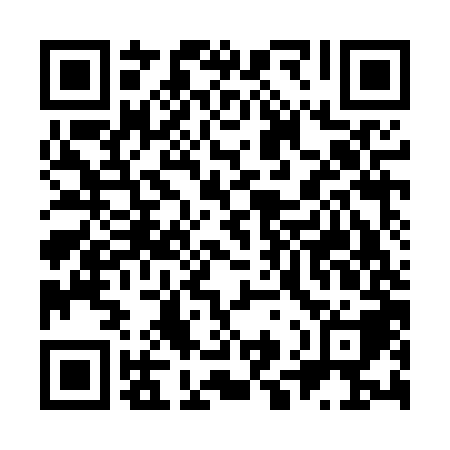 Ramadan times for Baykovo, BulgariaMon 11 Mar 2024 - Wed 10 Apr 2024High Latitude Method: Angle Based RulePrayer Calculation Method: Muslim World LeagueAsar Calculation Method: HanafiPrayer times provided by https://www.salahtimes.comDateDayFajrSuhurSunriseDhuhrAsrIftarMaghribIsha11Mon4:564:566:3112:234:276:146:147:4412Tue4:544:546:3012:224:286:166:167:4513Wed4:534:536:2812:224:296:176:177:4714Thu4:514:516:2612:224:306:186:187:4815Fri4:494:496:2412:214:316:196:197:4916Sat4:474:476:2312:214:326:216:217:5117Sun4:454:456:2112:214:336:226:227:5218Mon4:434:436:1912:214:336:236:237:5319Tue4:414:416:1712:204:346:246:247:5520Wed4:394:396:1512:204:356:256:257:5621Thu4:374:376:1412:204:366:276:277:5722Fri4:354:356:1212:194:376:286:287:5923Sat4:334:336:1012:194:386:296:298:0024Sun4:314:316:0812:194:396:306:308:0125Mon4:294:296:0612:194:406:316:318:0326Tue4:274:276:0512:184:416:336:338:0427Wed4:254:256:0312:184:426:346:348:0528Thu4:234:236:0112:184:426:356:358:0729Fri4:214:215:5912:174:436:366:368:0830Sat4:194:195:5712:174:446:376:378:1031Sun5:175:176:561:175:457:387:389:111Mon5:155:156:541:165:467:407:409:132Tue5:135:136:521:165:477:417:419:143Wed5:115:116:501:165:477:427:429:154Thu5:095:096:491:165:487:437:439:175Fri5:075:076:471:155:497:447:449:186Sat5:055:056:451:155:507:467:469:207Sun5:035:036:431:155:517:477:479:218Mon5:015:016:421:145:517:487:489:239Tue4:584:586:401:145:527:497:499:2410Wed4:564:566:381:145:537:507:509:26